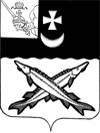 КОНТРОЛЬНО-СЧЕТНЫЙ ОРГАН БЕЛОЗЕРСКОГО МУНИЦИПАЛЬНОГО РАЙОНА161200, Вологодская область, г. Белозерск, ул. Фрунзе, д.35тел. (81756)  2-32-54,  факс (81756) 2-32-54,   e-mail: krk@belozer.ru  ЗАКЛЮЧЕНИЕпо результатам экспертизы проекта   решения    Представительного Собрания района «О внесении изменений  в решение Представительного Собрания района от 11.12.2020  № 82  «О районном бюджете на   2021 год и плановый период 2022-2023 годов»          от 23 августа 2021 года Основание для проведения экспертного заключения: Экспертиза проекта проведена на основании  пункта 12.2 статьи 12 Положения о Контрольно-счетном органе Белозерского муниципального района, утвержденного решением Представительного Собрания Белозерского муниципального района от 26.05.2020 № 33, пункта 3 плана работы Контрольно-счетного органа Белозерского муниципального района на 2021 год.Предмет финансово-экономической экспертизы: проект  решения Представительного Собрания района  о внесении изменений в  решение  Представительного Собрания района от 11.12.2020 № 82. Цель экспертизы: определение достоверности и обоснованности показателей вносимых изменений в решение Представительного Собрания района от 11.12.2020 № 82 «О районном бюджете на   2021 год и плановый период 2022-2023 годов» 	Сроки проведения: с  20.08.2021 по 23.08.2021         Для заключения  представлены следующие документы:проект решения    Представительного Собрания района «О внесении изменений  в решение Представительного Собрания района  от 11.12.2020  № 82  «О районном бюджете на   2021 год и плановый период 2022-2023 годов» с приложениями;пояснительная записка к проекту решения; копия листа согласования проекта с результатами согласования;приказы  Финансового управления района  о внесении  изменений и дополнений  в сводную бюджетную роспись районного бюджета: от 07.07.2021 № 99, от 15.07.2021 № 101, от 26.07.2021 № 105, от 02.08.2021 № 106, от 05.08.2021 № 110, от 12.08.2021 № 114;копия уведомления Департамента дорожного хозяйства и транспорта Вологодской области об изменении бюджетных ассигнований по расходам на 2021 год и плановый период 2022 и 2023 годов;копия дополнительного соглашения  от 22.07.2021 к соглашению от 10.06.2021 № 82 заключенному между администрацией района и администрацией города Белозерск о предоставлении межбюджетных трансфертов из районного бюджета бюджету города Белозерск на увеличение бюджетных ассигнований дорожного фонда МО «Город Белозерск»;копия дополнительного соглашения  от 26.07.2021 к соглашению от 23.11.2020 № 137 заключенному между администрацией района и администрацией города Белозерск о предоставлении межбюджетных трансфертов из районного бюджета бюджету города Белозерск на увеличение бюджетных ассигнований дорожного фонда МО «Город Белозерск».Проектом решения Представительного Собрания района «О внесении изменений и дополнений  в решение Представительного Собрания района от 11.12.2020 № 82  предлагается  внести изменения в 8 приложений к районному бюджету из 16  утвержденных.В результате экспертизы  проекта решения установлено:1.Проектом решения предлагается утвердить    основные характеристики   районного бюджета:на 2021 год:по доходам в сумме 657 353,2  тыс. рублей,  что больше ранее утвержденного объема доходов на 21 581,3 тыс. рублей;по расходам в сумме 653 954,4 тыс. рублей, что больше ранее утвержденного объема расходов  на  21 581,3 тыс. рублей.профицит районного бюджета  на 2021 год предлагается утвердить в сумме  3 398,8 тыс. рублей.Нарушений ст. 92.1 Бюджетного кодекса РФ «Дефицит бюджета субъекта Российской Федерации, дефицит местного бюджета» не установлено.Изменения в плановые показатели  2022 года и 2023 года  не вносятся.2.Проектом решения предлагается изложить пункт 13 решения Представительного Собрания района от 11.12.2020 № 82 «О районном бюджете на 2021 год и плановый период 2022 и 2023 годов» в новой редакции, утвердив объем Дорожного фонда Белозерского муниципального района на 2021 год в размере 37 819,0 тыс. рублей, что больше ранее утвержденного объема  на 19 924,0 тыс. рублей. Изменения в плановые показатели 2022 и 2023 годов не вносятся.3.Проектом решения предлагается изложить пункт 20 решения Представительного Собрания района от 11.12.2020 № 82 «О районном бюджете на 2021 год и плановый период 2022 и 2023 годов» в новой редакции, утвердив объемы дотаций на поддержку мер по обеспечению сбалансированности бюджетов поселений на 2021 год в сумме 20 090,0 тыс. рублей, что больше ранее утвержденного объема на 141,1 тыс. рублей. Изменения в плановые показатели 2022 и 2023 годов не вносятся.Проектом решения предлагается:1.Изложить приложение   2 «Объем доходов районного бюджета, формируемый за счет налоговых и неналоговых доходов, а также безвозмездных поступлений на 2021 год и плановый период 2022 и 2023 г.г. к решению Представительного Собрания района от  11.12.2020  № 82  в новой редакции с учетом следующих изменений:1.1.В соответствии с проведенным анализом исполнения районного бюджета за истекший период текущего года по налоговым и неналоговым доходам, проектом решения предлагается увеличить объем налоговых и неналоговых доходов на сумму 2 255,0 тыс. рублей, а именно:Таблица № 1                                                                                                                                          тыс. рублей1.2. В соответствии с поправками, внесенными в закон области «Об областном бюджете на 2020 год и плановый период 2022-2023 годы», и  на основании  уведомления Департамента  дорожного хозяйства и транспорта Вологодской области о бюджетных ассигнованиях на 2021 год и плановый период 2022 и 2023 годов проектом  решения предлагается  увеличить   объем безвозмездных поступлений от вышестоящих бюджетов на 2021 год  на 19 326,3 тыс. рублей, в том числе за счет:Таблица № 2                                                                                                                                            тыс. рублейПредлагаемые изменения доходной части  бюджета  на 2021 год с увеличением на 21 581,3 тыс. рублей за счет увеличения объема поступлений налоговых и неналоговых платежей в сумме 2 255,0 тыс. рублей и безвозмездных поступлений в сумме 19 326,3 тыс. рублей являются обоснованными и влекут за собой внесение изменений в расходную часть бюджета. 	2. Приложения 6,7,8 к решению Представительного Собрания района от  11.12.2020 № 82  изложить  в новой редакции.	Проектом предлагается:увеличить объем  расходов на 2021 год  на сумму 21 581,3 тыс. рублей за счет увеличения объема поступления налоговых и неналоговых доходов и субсидий  из вышестоящего бюджета;произвести распределение и  перераспределение  бюджетных ассигнований в рамках утвержденного бюджета по отдельным показателям бюджетной классификации  в разрезе ведомств, разделов и целевых статей, что не противоречит бюджетному законодательству.Предлагаемые изменения  в разрезе по  разделам, подразделам  выглядят следующим образом:          Таблица № 3                                                                                                                                             тыс. рублей	Проектом решения предлагается: увеличить объем расходовпо разделу «Национальная безопасность и правоохранительная деятельность» на 20,0 тыс. рублей;по разделу «Национальная экономика» на 19 924,0 тыс. рублей,по разделу «Охрана окружающей среды» на 600,0 тыс. рублей,по разделу «Образование» на  2 790,6 тыс. рублей,по разделу «Физическая культура и спорт» на 1 325,3 тыс. рублей,по разделу «Межбюджетные трансферты общего характера бюджетам бюджетной системы РФ» на 141,1 тыс. рублей сократить объем расходовпо разделу «Общегосударственные вопросы» на  1 019,7 тыс. рублей,по разделу «Культура, кинематография» на 2 200,0 тыс. рублейОсновные изменения в 2021 году, предусмотренные проектом решения, в разрезе главных распорядителей бюджетных средств выглядят следующим образом:Таблица № 4                                                                                                                                             тыс. рублейТак, проектом решения предусмотрено увеличение объема бюджетных ассигнований по Администрации района на 19 071,6  тыс. рублей, Финансовому управлению района на 280,9 тыс. рублей и  Управлению образования района на 2 790,6 тыс. рублей.Увеличение объема расходов на сумму 2 200,0 тыс. рублей в 2022 году предусмотрено по подразделу 0801 «Культура»- разработка проектно-сметной документации по Дому культуры.Сокращение объема расходов  на сумму 2 200,0 тыс. рублей в 2022 году предусмотрено по подразделу 0113 «Другие общегосударственные расходы». Изменения в 2022 году пройдут по главному распорядителю бюджетных средств 027 -Администрация района.3. Приложение 10 к решению Представительного Собрания района от 11.12.2020 № 82   изложить в новой редакции. Проектом предусмотрено увеличение  общего   объема  средств на реализацию муниципальных программ в 2021 году на 21 581,3 тыс. рублей за счет увеличения объема  безвозмездных поступлений, перемещений, выполненных главными распорядителями бюджетных средств,  а также  перераспределения  бюджетных ассигнований в  разрезе по мероприятиям отдельных  муниципальных программ, что не противоречит   ст. 179 Бюджетного кодекса.Предлагаемые изменения на 2021 год:     Таблица № 5                                                                                                                                          тыс. рублей                                                                                                                            Проект решения влечет за собой изменение  объемов финансирования по 7 из 20 муниципальных программ, подлежащих реализации в 2021 году, а именно:МП «Развитие и совершенствование  сети  автомобильных дорог общего пользования муниципального значения Белозерского района на 2019-2021 годы» - объем финансирования увеличен на сумму 19 924,0 тыс. рублей, в том числе:  по основному мероприятию 1 «Ремонт автомобильных дорог» на 15 128,6 тыс. рублей, по основному мероприятию 2 «Разработка проектов организации дорожного движения» на 4 795,4 тыс. рублей. 		МП «Развитие физической культуры и спорта Белозерского муниципального района   на 2020-2025 годы» - объем финансирования увеличен на  1 325,3 тыс. рублей по основному мероприятию 1 «Развитие детско-юношеского спорта».МП «Развитие системы образования Белозерского муниципального района на 2021-2025 годы» на сумму 2 790,6 тыс. рублей, в том числе  на оплату за электроэнергию, уплату налогов.МП «Развитие культуры Белозерского муниципального района на 2020- 2025 годы» - объем финансирования сокращен на  2 200,0 тыс. рублей.Муниципальная программа охраны окружающей среды и рационального использования природных ресурсов на 2021-2025 годы» - объем финансирования увеличен на 600,0 тыс. рублей.МП «Управление муниципальными финансами Белозерского муниципального района на 2021-2025 годы» - объем финансирования сокращен  на 280,9 тыс. рублей.МП «Обеспечение деятельности администрации Белозерского муниципального района и подведомственных учреждений на 2021-2025 годы» - объем финансирования сокращен  на 577,7 тыс. рублей.Предлагаемые изменения по муниципальным программам на 2022 год:    Проектом решения предусмотрено увеличение объема финансирования на 2 200,0 тыс. рублей по МП «Развитие культуры Белозерского муниципального района на 2020- 2025 годы» и сокращение объема финансирования на 2 200,0 тыс. рублей по МП «Обеспечение деятельности администрации Белозерского муниципального района и подведомственных учреждений на 2021-2025 годы».Контрольно-счетный орган района отмечает, что в нарушении п.25  Порядка разработки, реализации и оценки эффективности муниципальных программ Белозерского района, утвержденного постановлением администрации района от 25.09.2020 № 387,  проектом данного решения по 6 муниципальным программам предусмотрено внесение изменений в бюджет без внесения изменений в муниципальные программы.4. Приложение 11 «Объем доходов и распределение бюджетных ассигнований Дорожного фонда Белозерского муниципального района на 2021 год и плановый период 2022 и 2023 годов» изложить в новой редакции, увеличив объем бюджетных ассигнований на 19 924,0 тыс. рублей, что соответствует ст.179.4 Бюджетного Кодекса РФ. Уточняются бюджетные ассигнования по Дорожному фонду за счет безвозмездных поступлений из вышестоящего бюджета в сумме 19 326,3 тыс. рублей и за счет районного бюджета на сумму 597,7 тыс. рублей.5.Приложение 13 «Распределение дотаций на поддержку мер по обеспеченности сбалансированности бюджетов поселений на 2021 год и плановый период 2022 и 2023 годов» к решению Представительного Собрания района от 11.12.2020 № 82  изложить в новой редакции с учетом увеличения объема дотаций Куностьскому сельскому поселению на 141,1 тыс. рублей.6.Приложение   15  «Объемы  межбюджетных трансфертов, выделяемых на реализацию муниципальных программ Белозерского района на 2021 год»  к решению Представительного Собрания района от 11.12.2020 № 82   изложить в новой редакции.Проектом предусмотрено увеличение объема межбюджетных трансфертов на общую сумму 19 924,0 тыс. рублей, выделяемых бюджетам поселений на реализацию муниципальной программы «Развитие и совершенствование сети автомобильных дорог общего пользования муниципального значения Белозерского района на 2019-2021 годы», а именно: городскому поселению «Город Белозерск».Основанием для увеличения объема межбюджетных трансфертов являются:дополнительное соглашение от 22.07.2021 к соглашению от 10.06.2021 № 82, заключенному между администрацией района и администрацией города Белозерск;дополнительное соглашение от 26.07.2021 к соглашению от 23.11.2020 № 137, заключенному между администрацией района и администрацией города Белозерск.Выводы:1. В нарушение п.25 Порядка разработки, реализации и оценки эффективности муниципальных программ Белозерского района, утвержденного постановлением администрации района от 25.09.2020 № 387 проектом данного решения по 6 муниципальным программам, предусмотрено внесение изменений без внесения изменений в муниципальные программы.2.   Представленный  проект  решения Представительного Собрания района  о внесении изменений  в решение Представительного Собрания района от 11.12.2020 № 82  не противоречит бюджетному законодательству  и рекомендован к принятию  с учетом предложений контрольно-счетного органа района и  утверждения правовых актов о внесении изменений в муниципальные программы.  Предложения:	1.  Представить в контрольно-счетный орган района утвержденные    правовые акты о внесении изменений в муниципальные программы до принятия решения о внесении изменений в решение Представительного Собрания района от 11.12.2020 № 82 .  Председатель         контрольно-счетного органа района                	                                                              Н.С.Фредериксен      Код доходаНаименование групп, подгрупп и статей  доходовСумма2021 год1231 00 00000 00 0000 000Налоговые и неналоговые доходы+2 255,01 01 00000 00 0000 000Налоги на прибыль, доходы- 435,01 01 02000 01 0000 110Налог на доходы физических лиц-435,01 05 00000 00 0000 000Налоги на совокупный доход+2 708,01 05 01000 00 0000 110Налог, взимаемый в связи с применением упрощенной системы налогообложения+2 708,01 05 02000 02 0000 110Единый налог на вмененный доход+2 532,01 05 03000 01 0000 110Единый сельскохозяйственный налог+104,01 11 00000 00 0000 000Доходы от использования имущества, находящегося в государственной и муниципальной собственности-95,01 12 00000 00 0000 000Платежи при пользовании природными ресурсами+7,01 14 00000 00 0000 000Доходы от продажи материальных и нематериальных активов+70,0Код  доходаНаименование групп, подгрупп и статей  доходовСумма2021 годБЕЗВОЗМЕЗДНЫЕ ПОСТУПЛЕНИЯ ОТ ВЫШЕСТОЯЩИХ БЮДЖЕТОВ СИСТЕМЫ РОССИЙСКОЙ ФЕДЕРАЦИИПлюс 19 326,3СУБСИДИИ БЮДЖЕТАМ МУНИЦИПАЛЬНЫХ РАЙОНОВПлюс19 326,32 02 29999 05 0000 150Субсидии бюджетам муниципальных районов  на осуществление дорожной деятельности в отношении автомобильных дорог общего пользования местного значения в рамках подпрограммы «Автомобильные дороги» государственной программы Вологодской области «Дорожная сеть и транспортное обслуживание в 2021-2025 годах»Плюс19 326,3РазделПодраздел2021 год2021 год2021 годРазделПодразделУтверждено решением от 28.06.2021 № 32Проект решенияОтклонения(+;-)Общегосударственные  вопросыв том числе:0193 169,992 150,2-1 019,7функционирование высшего должностного лица муниципального образования01021 961,81 961,80,0функционирование   представительных органов муниципального образования01033 962,63 962,60,0функционирование исполнительных органов муниципальных образований010421 983,021 385,3- 597,7судебная система01059,19,10,0обеспечение деятельности финансовых органов и органов финансового надзора01067 339,97 339,90,0резервные фонды01110,00,00,0другие общегосударственные вопросы011357 913,557 491,5-422,0Национальная  безопасность и правоохранительная деятельностьв том числе032 381,62 401,6+20,0защита населения и территорий от  чрезвычайных ситуаций природного и техногенного характера, гражданская оборона03092 115,72 135,7+20,0другие вопросы в области национальной безопасности и правоохранительной деятельности0314265,9265,90,0Национальная экономикав том числе:0430 145,750 069,7+19 924,0транспорт04083 554,13 554,10,0дорожное хозяйство040917 895,037 819,0+19 924,0другие вопросы в области национальной экономики04128 696,68 696,60,0Жилищно-коммунальное хозяйствов том числе:05111 098,4111 098,40,0жилищное хозяйство050178 677,478 677,40,0коммунальное хозяйство050227 180,427 180,40,0благоустройство0503250,8250,80,0другие вопросы в области жилищно-коммунального хозяйства05054 989,84 989,80,0Охрана окружающей средыв том числе:06153,3753,3+600,0охрана объектов растительного и животного мира и среды их обитания060310,410,40,0другие вопросы в области охраны окружающей среды0605142,9742,9+600,0Образованиев том числе:07272 971,2275 761,8+ 2 790,6дошкольное образование070175 732,876 721,4+988,6общее образование0702170 061,9171 829,3+1 767,4дополнительное образование детей070311 539,411 539,40,0молодежная политика0707359,3359,30,0другие вопросы в области образования070915 277,815 312,4+34,6Культура, кинематографияв том числе:0833 624,931 424,9-2 200,0культура080133 624,931 424,9-2 200,0Здравоохранениев том числе:0988,288,20,0Санитарно-эпидемиологическое благополучие090788,288,20,0Социальная политикав том числе:1015 715,515 715,50,0пенсионное обеспечение10012 160,02 160,00,0социальное обеспечение населения10038 613,68 613,60,0охрана семьи и детства10043 455,43 455,40,0другие вопросы в области социальной политики10061 486,51 486,50,0Физическая культура и спортв том числе:1147 939,549 264,8+1 325,3физическая культура110147 939,549 264,8+1 325,3Обслуживание государственного и муниципального долгав том числе:1310,010,00,0обслуживание государственного и муниципального долга130110,010,00,0Межбюджетные трансферты общего характера бюджетам  бюджетной системы Российской Федерациив том числе:1425 074,925 216,0+141,1дотации на выравнивание бюджетной обеспеченности субъектов РФ и муниципальных образований14015 126,05 126,00,0иные дотации140219 948,920 090,0+141,1ВСЕГО РАСХОДОВ632 373,1653 954,4+21 581,3НаименованиеГРБСУтверждено решением от 28.06.2021№ 32ПроектрешенияОтклонения(+;-)12345Администрация района027295 201,0314 272,6+19 071,6Представительное  Собрание района0286 316,46 316,40,0Управление муниципального заказа района6601 458,51 458,50,0Финансовое  управление района66149 567,049 286,1-280,9Управление образования района663268 760,7271 551,3+2 790,6Управление имущественных отношений66411 069,511 069,50,0Итого расходов632 373,1653 954,4+21 581,3Наименование муниципальной программыКЦСРУтверждено решением от 28.06.2021№ 32ПроектрешенияОтклонения(+;-)Основания123456Развитие и совершенствование  сети  автомобильных дорог общего пользования муниципального значения Белозерского района на 2019-2021 годы04 0 00 0000017 319,037 243,0+19 924,0Изменения в программу не представлены в КСО вместе с проектом решенияЭнергосбережение на территории Белозерского муниципального района на 2017-2021 г.г.18 0 00 000007 040,47 040,40,0Адресная программа по переселению граждан из аварийного жилищного фонда, расположенного на территории муниципального образования «Белозерский муниципальный район» на 2019-2025 годы26 0 00 0000078 677,478 677,40,0Организация отдыха и занятости детей Белозерского муниципального района в каникулярное время на 2020-2025 годы27 0 00 00000500,0500,00,0Муниципальная программа основных направлений кадровой политики в Белозерском муниципальном районе на 2021-2025 годы28 0 00 00000392,0392,00,0Развитие физической культуры и спорта Белозерского муниципального района  на 2020-2025 годы29 0 00 0000047 867,249 192,5+1 325,3Изменения в программу не представлены в КСО вместе с проектом решенияРазвитие системы образования Белозерского муниципального района на 2021-2025 годы30 0 00 00000268 271,6271 062,2+2 790,6Изменения в программу не представлены в КСО вместе с проектом решенияРазвития туризма в Белозерском муниципальном районе «Белозерск - Былинный город» на 2021-2025 г.г.31 0 00 000008 156,78 156,70,0Муниципальная программа охраны  окружающей среды и рационального использования природных ресурсов на 2021-2025 годы32 0 00 0000020 000,020 600,0+600,0Изменения в программу не представлены в КСО вместе с проектом решенияУправление муниципальными финансами Белозерского муниципального района на 2021-2025 годы33 0 00 0000049 567,049 286,1-280,9Изменения в программу не представлены в КСО вместе с проектом решенияРазвитие культуры Белозерского муниципального района на 2020- 2025 годы34 0 00 0000040 909,938 709,9-2 200,0Постановление администрации района от 16.08.2021 № 286Обеспечение профилактики правонарушений, безопасности населения на территории Белозерского муниципального района в 2021-2025 годах35 0 00 00000255,9255,90,0Молодежь Белозерья на 2020-2025 годы36 0 00 000001 269,31 269,30,0Формирование законопослушного поведения участников дорожного движения в Белозерском муниципальном районе на 2021-2025 годы37 0 00 00000130,0130,00,0Экономическое развитие  Белозерского муниципального района на 2021-2025 годы38 0 00 00000539,9539,90,0Формирование современной городской среды на территории Белозерского муниципального районана 2019-2022 годы46 0 00 00000250,8250,80,0Развитие и совершенствование  сети  автомобильных дорог общего пользования муниципального значения Белозерского района на 2022-2025 годы47 0 00 000000,00,00,0Управление  и распоряжением  муниципальным имуществом Белозерского муниципального района на 2020-2025 годы48 0 00 0000010 869,510 869,50,0Обеспечение деятельности администрации Белозерского муниципального района и подведомственных учреждений на 2021-2025 годы50 0 00 0000072 397,671 819,9-577,7Изменения в программу не представлены в КСО вместе с проектом решенияФормирование современной городской среды на территории Белозерского муниципального районана 2023-2025 годы51 0 00 000000,00,00,0624 414,2645 995,5+ 21 581,3